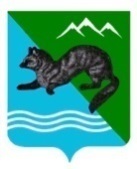 ПОСТАНОВЛЕНИЕАДМИНИСТРАЦИИ  СОБОЛЕВСКОГО   МУНИЦИПАЛЬНОГО  РАЙОНА КАМЧАТСКОГО  КРАЯ     28 октября  2016                		  с. Соболево                           № 209Об утверждении Порядка сообщения лицами, замещающими  должности муниципальной  службы в администрации Соболевского муниципальногорайона,  о возникновении личной заинтересованности при исполнении должностных обязанностей, которая приводит или может привести к конфликту интересов         В соответствии с Федеральным законом от 25 декабря 2008 № 273-ФЗ «О противодействии коррупции», Указом Президента Российской Федерации от 22.12.2015 № 650 «О порядке сообщения лицами, замещающими отдельные государственные должности Российской Федерации, должности федеральной государственной службы, и иными лицами о возникновении личной заинтересованности при исполнении должностных обязанностей, которая приводит или может привести к конфликту интересов, и о внесении изменений в некоторые акты Президента Российской Федерации», Законом Камчатского края от 18.12.2008 № 192 «О противодействии коррупции»,АДМИНИСТРАЦИЯ  ПОСТАНОВЛЯЕТ:Утвердить Порядок сообщения, лицами замещающими  должности муниципальной службы в администрации Соболевского муниципального района о возникновении личной заинтересованности при исполнении должностных обязанностей, которая приводит или может привести к конфликту интересов согласно приложению. Руководителю Управлением делами администрации Соболевского муниципального района организовать работу по ознакомлению лиц, замещающих  должности муниципальной службы в администрации Соболевского муниципального района с настоящим Порядком.    Управлению делами администрации опубликовать настоящее постановление в районной газете «Соболевский вестник» и разместить на официальном сайте Соболевского муниципального района в информационно-телекоммуникационной сети Интернет.Настоящее постановление вступает в силу после его официального опубликования (обнародования). Глава Соболевского муниципального района                                     В.И. Куркин                                                       ПОРЯДОКСообщения лицами, замещающими  должности муниципальной службы в администрации Соболевского муниципального района,  о возникновении личной заинтересованности при исполнении должностных обязанностей, которая приводит или может привести к конфликту интересов1. Настоящий Порядок определяет процедуру сообщения лицами, замещающими должности муниципальной  службы в администрации  Соболевского муниципального района (далее соответственно -   муниципальные  служащие), о возникновении личной заинтересованности при исполнении должностных обязанностей, которая приводит или может привести к конфликту интересов.2. Муниципальные  служащие обязаны сообщать работодателю (представителю нанимателя) о возникновении личной заинтересованности при исполнении должностных обязанностей, которая приводит или может привести к конфликту интересов, а также принимать меры по предотвращению или урегулированию конфликта интересов.3. Сообщение о возникновении у  муниципального служащего личной заинтересованности при исполнении его должностных обязанностей, которая приводит или может привести к конфликту интересов, оформляется им на имя работодателя (представителя нанимателя) не позднее одного рабочего дня, следующего за днем, когда ему стало известно о возникновении такой заинтересованности, в письменной форме в виде уведомления о возникновении личной заинтересованности при исполнении должностных обязанностей, которая приводит или может привести к конфликту интересов, по форме согласно приложению 1 к настоящему Порядку (далее - уведомление).4. Муниципальный служащий представляет (лично либо направляет по почте) уведомление в администрацию Соболевского муниципального района. При невозможности представить уведомление в срок, указанный в части 3 настоящего Порядка, по причине, не зависящей от муниципального служащего, уведомление представляется не позднее одного рабочего дня после ее устранения.5. Уведомление в день его поступления регистрируется Руководителем управления делами администрации Соболевского муниципального района или   уполномоченным должностным лицом  по профилактике коррупционных и иных правонарушения в журнале регистрации уведомлений о возникновении личной заинтересованности при исполнении должностных обязанностей, которая приводит или может привести к конфликту интересов, по форме согласно приложению 2 к настоящему Порядку (далее - журнал регистрации уведомлений). Листы журнала регистрации уведомлений должны быть пронумерованы, прошнурованы и скреплены печатью. 6. В журнале регистрации уведомлений запрещается указывать ставшие известными сведения о частной жизни лица, подавшего уведомление, сведения, составляющие личную и семейную тайну, а также иную конфиденциальную информацию.7. Журнал регистрации уведомлений хранится не менее 5 лет с момента регистрации в нем последнего уведомления в Управлении делами администрации Соболевского муниципального района.8. Отказ в принятии уведомления недопустим.9. В случае если уведомление представлено  муниципальным служащим в Управление делами администрации лично, уполномоченные должностные лица помимо регистрации уведомления в журнале регистрации уведомлений обязаны одновременно выдать лицу, представшему уведомление, под роспись копию уведомления с отметкой о его регистрации.Муниципальный служащий в день представления уведомления информирует о данном факте работодателя (представителя нанимателя) посредством представления копии уведомления с отметкой о регистрации.10. В случае если уведомление поступило в Управление делами администрации по почте, один экземпляр копии уведомления с отметкой о регистрации не позднее одного рабочего дня, следующего за днем его регистрации, направляется лицу, представившему уведомление, по почте заказным письмом с уведомлением по указанному им в уведомлении адресу, а другой, в день его поступления, - работодателю (представителю нанимателя).11. Уполномоченные должностные лица осуществляют предварительное рассмотрение поступивших уведомлений.12. В ходе предварительного рассмотрения уведомлений уполномоченные должностные лица вправе проводить собеседование с лицами, представившими уведомления, получать пояснения по изложенным в них обстоятельствам, направлять в установленном порядке соответствующие запросы в органы государственной власти, органы местного самоуправления и организации.13. По результатам предварительного рассмотрения уведомления и иных поступивших материалов уполномоченные должностные лица готовят мотивированное заключение.14. Уведомление, мотивированное заключение и другие материалы, полученные в ходе предварительного рассмотрения уведомления, не позднее 7 рабочих дней со дня регистрации уведомления, представляются в Комиссию при администрации Соболевского муниципального района по соблюдению требований к служебному поведению муниципальных служащих и урегулированию конфликта интересов в администрации Соболевского муниципального района - в отношении представившего уведомление муниципального служащего, замещающим должность муниципальной службы. 15. В случае направления запросов, указанных в части 12 настоящего Порядка, уведомление, мотивированное заключение и другие материалы, полученные в ходе предварительного рассмотрения уведомления, представляются в соответствующую комиссию в течение 45 дней со дня регистрации уведомлений. Указанный срок может быть продлен, но не более чем на 30 дней.16. Уведомление, мотивированное заключение и другие материалы, полученные в ходе предварительного рассмотрения уведомления, рассматриваются комиссией, в пункте 14 настоящего Порядка, в соответствии с Положением о комиссии по соблюдению требований к служебному поведению муниципальных служащих администрации Соболевского муниципального района Камчатского края и  урегулированию конфликта интересов, утвержденного  постановлением администрации Соболевского муниципального района №49  от 03.03.2016 года. 17. Работодатель (представитель нанимателя) по результатам рассмотрения комиссией, уведомления, мотивированного заключения и материалов, полученных в ходе рассмотрения уведомления, принимает решение в соответствии с Положением, утвержденным постановлением администрации Соболевского муниципального района от 03.03.2016 № 49 «Об утверждении Положения о комиссии по соблюдению требований к служебному поведению муниципальных служащих администрации Соболевского муниципального района Камчатского края и  урегулированию конфликта интересов».  18. В случае принятия решения о признании того, что при исполнении должностных обязанностей лицом, представившим уведомление, его личная заинтересованность приводит или может привести к конфликту интересов, работодатель (представитель нанимателя) принимает меры (обеспечивает принятие мер) по предотвращению или урегулированию конфликта интересов либо лицу, представившему уведомление, даются указания принять такие меры.Приложение 1
к Порядку сообщения лицами, замещающими  должности муниципальной службы                                                              в администрации Соболевского                                                                                муниципального района, о возникновении                                                                                 личной заинтересованности при исполнении                                                      должностных обязанностей,                                                                         которая приводит или может привести                                              к конфликту интересовФорма уведомления о возникновении личной заинтересованности при исполнении должностных обязанностей, которая приводит
или может привести к конфликту интересов                                      ____________________________________________                                           (Наименование должности, фамилия, имя, отчество,                                            работодателя (представителя нанимателя)_____________________________________________                                     (Фамилия, имя отчество лица, замещающего должность                            муниципальной службы)  ______________________________________________(дата рождения, адрес места жительства, контактный телефон)__________________________________(Отметка об ознакомлении работодателя (представителя нанимателя)Уведомление № ___ "__" ______________________20__ г.
о возникновении личной заинтересованности при исполнении  должностных обязанностей, которая приводит или может привести к конфликту интересовВ соответствии частью 2 статьи 11 (частью 4.1 статьи 12.1) Федерального закона от 25.12.2008 № 273-ФЗ "О противодействии коррупции" сообщаю о возникновении у меня личной заинтересованности при исполнении должностных обязанностей, которая приводит или может привести к конфликту интересов (нужное подчеркнуть).Обстоятельства, являющиеся основанием возникновения личной заинтересованности:______________________________________________________________________________________________________________________________Должностные обязанности, на исполнение которых влияет или может повлиять личная заинтересованность: _____________________________________________________________________________________________________________________________ ________Предлагаемые меры по предотвращению или урегулированию конфликта интересов:_______________________________________________________________ ____________________________________________________________________ При рассмотрении настоящего уведомления намереваюсь /не намереваюсь (нужное подчеркнуть) лично присутствовать на заседании Комиссии по соблюдению требований к служебному поведению муниципальных служащих администрации Соболевского муниципального района Камчатского края и  урегулированию конфликта интересов, утвержденной  постановлением администрации Соболевского муниципального района от 03.03.2016 № 49."___" ______________ 20__ г.    ______________       ________________                                                                 (Подпись лица,                     (Фамилия, Имя, Отчество)                                                                                                             направляющего уведомление) Ознакомлен:________________________________________              __________________          (Должность, фамилия, имя, отчество непосредственного                      (подпись, дата)             руководителя муниципального служащего) Уведомление принял:________________________________________                __________________(Должность, фамилия, имя, отчество должностного                                  (подпись, дата )лица, зарегистрировавшего уведомление) Приложение 2
к Порядку сообщения лицами, замещающими муниципальные должности, должности муниципальной службы                                                              в администрации Соболевского                                                  муниципального района,                                                                                     о возникновении личной заинтересованности                                                     при исполнении служебных                                                       (должностных) обязанностей,                                            которая приводит или                                                                           может привести к конфликту интересовФорма журнала регистрации уведомлений
            о возникновении личной                                              заинтересованности, которая                                                 приводит или может привести
                                               к конфликту интересовЖурнал
регистрации уведомлений о возникновении личной заинтересованности, которая приводит или может привести к конфликту интересов____________________________________________________________________ (наименование органа местного самоуправления )Начат "___" ____________________ 20__ г.Окончен "___" ___________________ 20__ г.На ____ листах.                         ПРИЛОЖЕНИЕ                    к постановлению администрацииСоболевского муниципального района            от 28 октября  2016 № 209NДата регистрации уведомленияУведомление представленоУведомление представленоУведомление зарегистрированоУведомление зарегистрированоУведомление зарегистрированоОтметка о получении копии уведомления (копию получил, подпись) либо о направлении копии уведомления по почтеNДата регистрации уведомленияФ.И.О.ДолжностьФ.И.О.ДолжностьПодписьОтметка о получении копии уведомления (копию получил, подпись) либо о направлении копии уведомления по почте12345678